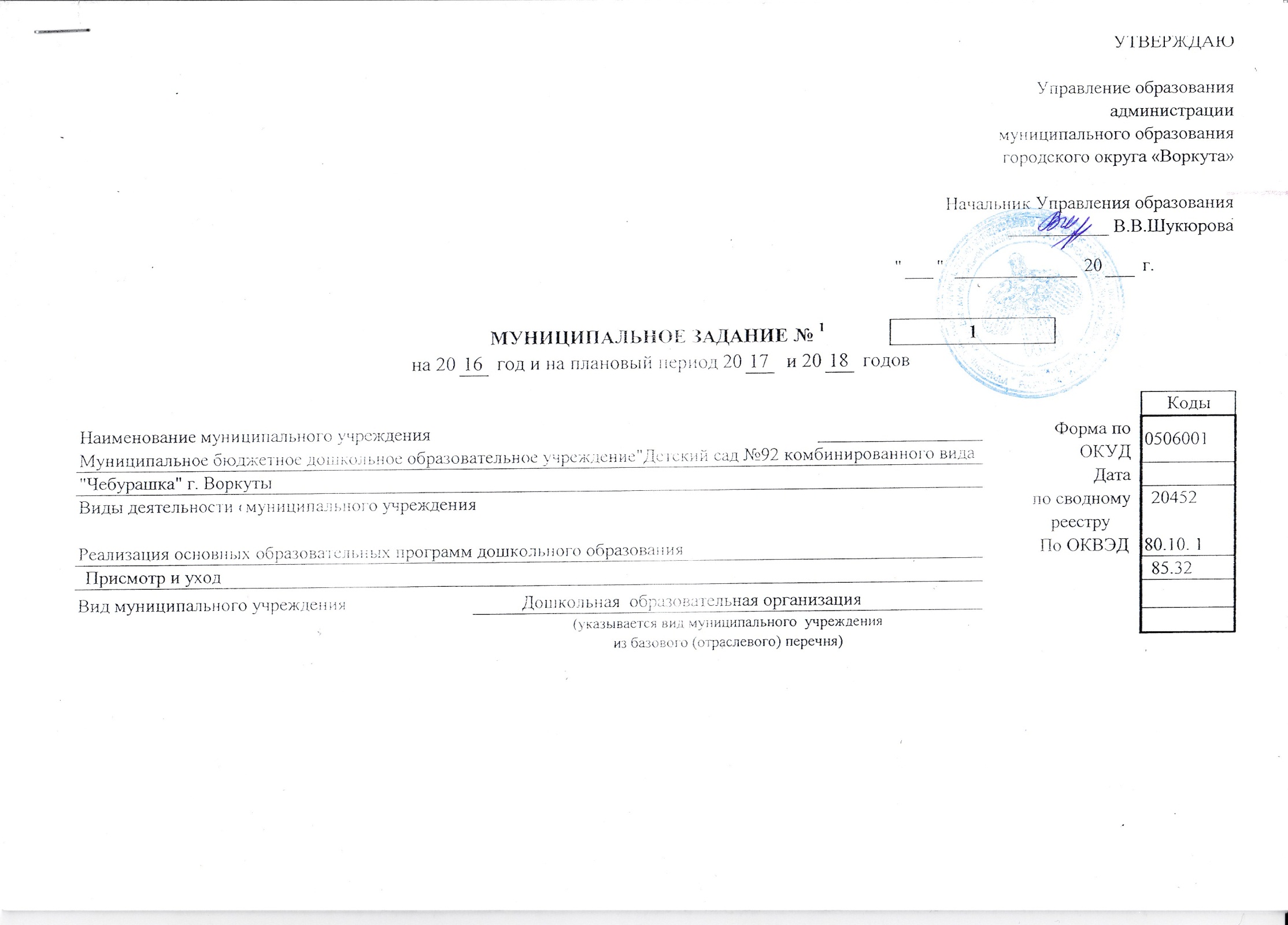 Часть 1. Сведения об оказываемых муниципальных услугах <1>                               Раздел __1___1. Наименование муниципальной услуги		                         Уникальный  1.1.Реализация основных  образовательных   программ	                      номер по   дошкольного образования                                                                                           базовому   					                                                                                           (отраслевому)                                             перечню2  Категории потребителей муниципальной услуги 2.1.  Физические лица до 8 лет:3.  Показатели,  характеризующие  объем  и  (или)  качество муниципальной услуги.3.1. Показатели, характеризующие качество муниципальной услуги: Реализация  основных   образовательных   программ  дошкольного  образования.     3.1.1. Обучающиеся от 1года до 3 лет3.1.2. Обучающиеся  с  3 лет до 8 лет3.2. Показатели, характеризующие объем муниципальной услуги: Реализация основных  образовательных  программ	дошкольного образования   3.2.1. Обучающиеся от 1 года до 3 лет  3.2.2. Обучающиеся от 3 лет  до 8 лет4.  Нормативные  правовые  акты, устанавливающие размер платы (цену, тариф), либо порядок ее(его) установления:5. Порядок оказания муниципальной услуги5.1. Нормативные правовые акты, регулирующие порядок оказания муниципальной услуги:-Приказ Минобрнауки России от 17.10.2013 №1155 "Об утвержднии федерального государственного образовательного стандарта дошкольного образования"; -Федеральный закон ФОИВ от 05.10.1999 №184-ФЗ "Об общих принципах организации законодательных (представительных) и исполнительных органов государственной власти субъектов Российской Федерации"; -Приказ Минобрнауки России от 30.08.2013 №1014 "Об утверждении Порядка организации и осуществления образовательной деятельности по основным общеобразовательным программам - образовательным программам дошкольного образования"; -Федеральный закон ФОИВ от 05.10.2003 №131-ФЗ "Об общих принципах организации местного самоуправления в Российской Федерации";-Федеральный закон ФОИВ от 28.12.2012 №273-ФЗ "Об образовании в Российской Федерации"5. 2. Порядок  информирования  потенциальных  потребителей  муниципальной услуги:- Реализация основных образовательных  программ дошкольного образования;  Раздел __2___1. Наименование муниципальной услуги		                                              Уникальный                 	                                                                                                             номер по                                                                                                                                           базовому                                                                                                      (отраслевому)1.1.Присмотр и уход                                                                                                      перечню2  Категория потребителей муниципальной услуги  2.1. Физические лица 3.  Показатели,  характеризующие  объем  и  (или)  качество муниципальной услуги.3.1.  Показатели, характеризующие качество муниципальной услуги : Присмотр и уход.	3.1.1.Физические лица за исключением льготных категорий 1 года до 3 лет3.1.2.Физические лица за исключением льготных категорий с 3 лет до 8 лет3.1.3.Физические лица –дети с туберкулезной интоксикацией  до 3 лет3.1.4.Физические лица – дети с туберкулезной интоксикацией  с 3 лет до 8 лет3.1.5. Дети – инвалиды   от 1 года до 3 лет3.1.6. дети – инвалиды от 3 лет до 8 лет3.1.7. Дети сироты и дети, оставшиеся без попечения родителей от 1 года до 3 лет.3.1.8. Дети сироты и дети, оставшиеся без попечения родителей от 3 лет  до 8 лет3.2. Показатели, характеризующие объем муниципальной услуги: Присмотр и уход.     3.2.1.Физические лица за исключением льготных категорий от 1 года до 3 лет3.2.2.Физические лица за исключением льготных категорий от 3 лет до 8 лет3.2.3.Физические лица –дети с туберкулезной интоксикацией  до 3 лет3.2.4.Физические лица – дети с туберкулезной интоксикацией от 3 лет до 8 лет3.2.5. Дети – инвалиды от 1 года до 3 лет3.2.6. Дети – инвалиды от 3 лет до 8 лет3.2.7. Дети сироты и дети, оставшиеся без попечения родителей от  1 года до 3 лет3.2.8. Дети сироты и дети, оставшиеся без попечения родителей от  3 лет до 8 лет4.  Нормативные  правовые  акты, устанавливающие размер платы (цену, тариф), либо порядок ее(его) установления:5. Порядок оказания муниципальной услуги5.1. Нормативные правовые акты, регулирующие порядок оказания муниципальной услуги:-Федеральный закон ФОИВ от 28.12.2012 №273-ФЗ "Об образовании в Российской Федерации";- Федеральный закон ФОИВ от 05.10.1999 №184-ФЗ "Об общих принципах организации законодательных (представительных) и исполнительных органов государственной власти субъектов Российской Федерации"; -Федеральный закон ФОИВ от 05.10.2003 №131-ФЗ "Об общих принципах организации местного самоуправления в Российской Федерации".5. 2. Порядок  информирования  потенциальных  потребителей  муниципальной услуги:- Присмотр и уход.   Часть 3. Прочие сведения о муниципальном задании Основания  для  досрочного  прекращения  выполнения  муниципального задания:- исключение муниципальной услуги из перечня муниципальных услуг;- ликвидация или реорганизация учреждения;- неоднократное зафиксированное нарушение стандарта качества оказания муниципальной услуги;    2.   Иная   информация,   необходимая   для   выполнения  (контроля  за выполнением) муниципального задания отсутствует.    3. Порядок контроля за выполнением муниципального задания    4. Требования к отчетности о выполнении муниципального задания: составляется по форме, согласно Приложению 2 постановления администрации муниципального образования городского округа «Воркута» от 19 октября 2015 года №1775 «О порядке формирования муниципального задания в отношении муниципальных бюджетных и автономных учреждений муниципального образования городского округа «Воркута» и финансового обеспечения выполнения муниципального задания, порядке определения объема и условий предоставления субсидий муниципальным бюджетным и автономным учреждениям».    4.1.  Периодичность представления отчетов о выполнении государственного задания - ежеквартально.    4.2. Сроки представления отчетов о выполнении муниципального задания в течение 10 дней по истечении отчетного периода.    4.3. Иные требования к отчетности о выполнении муниципального задания нет.    5.  Иные  показатели,  связанные  с выполнением муниципального задания нет.Приложение №1ОТЧЁТ  ОБ  ИСПОЛНЕНИИ  МУНИЦИПАЛЬНОГО  ЗАДАНИЯ  МБДОУ №    З А  ____ кварталПоказатели, характеризующие качество муниципальной услуги: Реализация  основных   образовательных   программ  дошкольного  образованияПриложение №2Показатели, характеризующие объем муниципальной услуги: Реализация основных  образовательных  программ	дошкольного образования11.784.0Уникальный номер реестро-вой записиПоказатель, характеризующий содержание муниципальной услугиПоказатель, характеризующий условия оказания муниципальной услугиПоказатель, характеризующий условия оказания муниципальной услуги2016 год (очередной финансовый год)Показатель качества муниципальной услуги2016 год (очередной финансовый год)Показатель качества муниципальной услуги2016 год (очередной финансовый год)Показатель качества муниципальной услуги2016 год (очередной финансовый год)Показатель качества муниципальной услуги2016 год (очередной финансовый год)Показатель качества муниципальной услуги2016 год (очередной финансовый год)Показатель качества муниципальной услуги2017год (1-й год планового периода) Показатель качества муниципальной услуги2017год (1-й год планового периода) Показатель качества муниципальной услуги2017год (1-й год планового периода) Показатель качества муниципальной услуги2017год (1-й год планового периода) Показатель качества муниципальной услуги2017год (1-й год планового периода) Показатель качества муниципальной услуги2017год (1-й год планового периода) Показатель качества муниципальной услуги2017год (1-й год планового периода) Показатель качества муниципальной услуги2017год (1-й год планового периода) Показатель качества муниципальной услуги2018год (2-й год планового периода) Показатель качества муниципальной услуги2018год (2-й год планового периода) Показатель качества муниципальной услуги2018год (2-й год планового периода) Показатель качества муниципальной услуги2018год (2-й год планового периода) Показатель качества муниципальной услуги2018год (2-й год планового периода) Показатель качества муниципальной услуги2018год (2-й год планового периода) Показатель качества муниципальной услуги2018год (2-й год планового периода) Показатель качества муниципальной услугиУникальный номер реестро-вой записиПоказатель, характеризующий содержание муниципальной услугиПоказатель, характеризующий условия оказания муниципальной услугиПоказатель, характеризующий условия оказания муниципальной услугиУдовлетворённость населения качеством и доступностью дошкольного образованияПолнота реализации основной образовательной программыУкомплектованность педагогическими кадрамиДоля своевременно устранённых учреждением нарушений, выявленных в результате проверок органами исполнительной власти субъектов Российской Федерации, осуществляющими функции по контролю и надзору в сфере образованияединица измерения по ОКЕИединица измерения по ОКЕИУдовлетворённость населения качеством и доступностью дошкольного образованияПолнота реализации основной образовательной программыУкомплектованность педагогическими кадрамиДоля своевременно устранённых учреждением нарушений, выявленных в результате проверок органами исполнительной власти субъектов Российской Федерации, осуществляющими функции по контролю и надзору в сфере образованияДоля своевременно устранённых учреждением нарушений, выявленных в результате проверок органами исполнительной власти субъектов Российской Федерации, осуществляющими функции по контролю и надзору в сфере образованияединица измерения по ОКЕИединица измерения по ОКЕИединица измерения по ОКЕИУдовлетворённость населения качеством и доступностью дошкольного образованияПолнота реализации основной образовательной программыУкомплектованность педагогическими кадрамиДоля своевременно устранённых учреждением нарушений, выявленных в результате проверок органами исполнительной власти субъектов Российской Федерации, осуществляющими функции по контролю и надзору в сфере образованияединица измерения по ОКЕИединица измерения по ОКЕИединица измерения по ОКЕИУникальный номер реестро-вой записиОбразовательные программы общего образования- образовательная программа дошкольного образованияЗначение содержания услугиЗначение содержания услугиУдовлетворённость населения качеством и доступностью дошкольного образованияПолнота реализации основной образовательной программыУкомплектованность педагогическими кадрамиДоля своевременно устранённых учреждением нарушений, выявленных в результате проверок органами исполнительной власти субъектов Российской Федерации, осуществляющими функции по контролю и надзору в сфере образованиянаименованиекодУдовлетворённость населения качеством и доступностью дошкольного образованияПолнота реализации основной образовательной программыУкомплектованность педагогическими кадрамиДоля своевременно устранённых учреждением нарушений, выявленных в результате проверок органами исполнительной власти субъектов Российской Федерации, осуществляющими функции по контролю и надзору в сфере образованияДоля своевременно устранённых учреждением нарушений, выявленных в результате проверок органами исполнительной власти субъектов Российской Федерации, осуществляющими функции по контролю и надзору в сфере образованиянаименованиекодкодУдовлетворённость населения качеством и доступностью дошкольного образованияПолнота реализации основной образовательной программыУкомплектованность педагогическими кадрамиДоля своевременно устранённых учреждением нарушений, выявленных в результате проверок органами исполнительной власти субъектов Российской Федерации, осуществляющими функции по контролю и надзору в сфере образованиянаименованиекодкод12345678910111213131415151617181920212122%%%%%%%%%%%%%11784000301000201002100Федеральный государственный образовательный стандартОбучающиеся с1года до 3 лет100100100100%744100100100100100%%744100100100100%%744Уникальный номер реестро-вой записиПоказатель, характеризующий содержание муниципальной услугиПоказатель, характеризующий условия оказания муниципальной услугиПоказатель, характеризующий условия оказания муниципальной услуги2016 год (очередной финансовый год)Показатель качества муниципальной услуги2016 год (очередной финансовый год)Показатель качества муниципальной услуги2016 год (очередной финансовый год)Показатель качества муниципальной услуги2016 год (очередной финансовый год)Показатель качества муниципальной услуги2016 год (очередной финансовый год)Показатель качества муниципальной услуги2016 год (очередной финансовый год)Показатель качества муниципальной услуги2017год (1-й год планового периода) Показатель качества муниципальной услуги2017год (1-й год планового периода) Показатель качества муниципальной услуги2017год (1-й год планового периода) Показатель качества муниципальной услуги2017год (1-й год планового периода) Показатель качества муниципальной услуги2017год (1-й год планового периода) Показатель качества муниципальной услуги2017год (1-й год планового периода) Показатель качества муниципальной услуги2017год (1-й год планового периода) Показатель качества муниципальной услуги2017год (1-й год планового периода) Показатель качества муниципальной услуги2018год (2-й год планового периода) Показатель качества муниципальной услуги2018год (2-й год планового периода) Показатель качества муниципальной услуги2018год (2-й год планового периода) Показатель качества муниципальной услуги2018год (2-й год планового периода) Показатель качества муниципальной услуги2018год (2-й год планового периода) Показатель качества муниципальной услуги2018год (2-й год планового периода) Показатель качества муниципальной услуги2018год (2-й год планового периода) Показатель качества муниципальной услугиУникальный номер реестро-вой записиПоказатель, характеризующий содержание муниципальной услугиПоказатель, характеризующий условия оказания муниципальной услугиПоказатель, характеризующий условия оказания муниципальной услугиУдовлетворённость населения качеством и доступностью дошкольного образованияПолнота реализации основной образовательной программыУкомплектованность педагогическими кадрамиДоля своевременно устранённых учреждением нарушений, выявленных в результате проверок органами исполнительной власти субъектов Российской Федерации, осуществляющими функции по контролю и надзору в сфере образованияединица измерения по ОКЕИединица измерения по ОКЕИУдовлетворённость населения качеством и доступностью дошкольного образованияПолнота реализации основной образовательной программыУкомплектованность педагогическими кадрамиДоля своевременно устранённых учреждением нарушений, выявленных в результате проверок органами исполнительной власти субъектов Российской Федерации, осуществляющими функции по контролю и надзору в сфере образованияДоля своевременно устранённых учреждением нарушений, выявленных в результате проверок органами исполнительной власти субъектов Российской Федерации, осуществляющими функции по контролю и надзору в сфере образованияединица измерения по ОКЕИединица измерения по ОКЕИединица измерения по ОКЕИУдовлетворённость населения качеством и доступностью дошкольного образованияПолнота реализации основной образовательной программыУкомплектованность педагогическими кадрамиДоля своевременно устранённых учреждением нарушений, выявленных в результате проверок органами исполнительной власти субъектов Российской Федерации, осуществляющими функции по контролю и надзору в сфере образованияединица измерения по ОКЕИединица измерения по ОКЕИединица измерения по ОКЕИУникальный номер реестро-вой записиОбразовательные программы общего образования- образовательная программа дошкольного образованияЗначение содержания услугиЗначение содержания услугиУдовлетворённость населения качеством и доступностью дошкольного образованияПолнота реализации основной образовательной программыУкомплектованность педагогическими кадрамиДоля своевременно устранённых учреждением нарушений, выявленных в результате проверок органами исполнительной власти субъектов Российской Федерации, осуществляющими функции по контролю и надзору в сфере образованиянаименованиекодУдовлетворённость населения качеством и доступностью дошкольного образованияПолнота реализации основной образовательной программыУкомплектованность педагогическими кадрамиДоля своевременно устранённых учреждением нарушений, выявленных в результате проверок органами исполнительной власти субъектов Российской Федерации, осуществляющими функции по контролю и надзору в сфере образованияДоля своевременно устранённых учреждением нарушений, выявленных в результате проверок органами исполнительной власти субъектов Российской Федерации, осуществляющими функции по контролю и надзору в сфере образованиянаименованиекодкодУдовлетворённость населения качеством и доступностью дошкольного образованияПолнота реализации основной образовательной программыУкомплектованность педагогическими кадрамиДоля своевременно устранённых учреждением нарушений, выявленных в результате проверок органами исполнительной власти субъектов Российской Федерации, осуществляющими функции по контролю и надзору в сфере образованиянаименованиекодкод12345678910111213131415151617181920212122%%%%%%%%%%%%%11784000301000301001100Федеральный государственный образовательный стандартОбучающиеся с 3лет до 8 лет100100100100%744100100100100100%%744100100100100%%744Уникальный номер реестровой записиУникальный номер реестровой записиПоказатель, характеризующий содержание муниципальной услугиПоказатель объема муниципальной услугиПоказатель объема муниципальной услугиПоказатель объема муниципальной услугиПоказатель объема муниципальной услугиЗначениепоказателя объема муниципальной услугиЗначениепоказателя объема муниципальной услугиЗначениепоказателя объема муниципальной услугиСреднегодовой размер платы (цена, тариф)Среднегодовой размер платы (цена, тариф)Среднегодовой размер платы (цена, тариф)Уникальный номер реестровой записиУникальный номер реестровой записиПоказатель, характеризующий содержание муниципальной услугиЧисло обучающихсяпериодыединица измерения по ОКЕИединица измерения по ОКЕИ2016 год (очередной финансовый год)2017 год (1-й год планового периода)2018год (2-й год планового периода)2016 год (очередной финансовый год)2017 год (1-й год планового периода)2018 год (2-й год планового периода)Уникальный номер реестровой записиУникальный номер реестровой записиОбразовательные программы общего образования- образовательная программа дошкольного образованияЧисло обучающихсянаименованиекод2016 год (очередной финансовый год)2017 год (1-й год планового периода)2018год (2-й год планового периода)2016 год (очередной финансовый год)2017 год (1-й год планового периода)2018 год (2-й год планового периода)11256789101112131411784000301000201002100Федеральный государственный образовательный стандартФедеральный государственный образовательный стандарт151кварталЧел.792151515б/пб/пб/п11784000301000201002100Федеральный государственный образовательный стандартФедеральный государственный образовательный стандарт152кварталЧел.792151515б/пб/пб/п11784000301000201002100Федеральный государственный образовательный стандартФедеральный государственный образовательный стандарт153кварталЧел.792151515б/пб/пб/п11784000301000201002100Федеральный государственный образовательный стандартФедеральный государственный образовательный стандарт154кварталЧел.792151515б/пб/пб/п11784000301000201002100Федеральный государственный образовательный стандартФедеральный государственный образовательный стандарт15Итого:Чел.792151515б/пб/пб/пУникальный номер реестровой записиУникальный номер реестровой записиПоказатель, характеризующий содержание муниципальной услугиПоказатель объема муниципальной услугиПоказатель объема муниципальной услугиПоказатель объема муниципальной услугиПоказатель объема муниципальной услугиЗначениепоказателя объема муниципальной услугиЗначениепоказателя объема муниципальной услугиЗначениепоказателя объема муниципальной услугиСреднегодовой размер платы (цена, тариф)Среднегодовой размер платы (цена, тариф)Среднегодовой размер платы (цена, тариф)Уникальный номер реестровой записиУникальный номер реестровой записиПоказатель, характеризующий содержание муниципальной услугиЧисло обучающихсяпериодыединица измерения по ОКЕИединица измерения по ОКЕИ2016 год (очередной финансовый год)2017 год (1-й год планового периода)2018год (2-й год планового периода)2016 год (очередной финансовый год)2017 год (1-й год планового периода)2018 год (2-й год планового периода)Уникальный номер реестровой записиУникальный номер реестровой записиОбразовательные программы общего образования- образовательная программа дошкольного образованияЧисло обучающихсянаименованиекод2016 год (очередной финансовый год)2017 год (1-й год планового периода)2018год (2-й год планового периода)2016 год (очередной финансовый год)2017 год (1-й год планового периода)2018 год (2-й год планового периода)11256789101112131411784000301000301001100Федеральный государственный образовательный стандартФедеральный государственный образовательный стандарт651кварталЧел.792656565б/пб/пб/п11784000301000301001100Федеральный государственный образовательный стандартФедеральный государственный образовательный стандарт652кварталЧел.792656565б/пб/пб/п11784000301000301001100Федеральный государственный образовательный стандартФедеральный государственный образовательный стандарт653кварталЧел.792656565б/пб/пб/п11784000301000301001100Федеральный государственный образовательный стандартФедеральный государственный образовательный стандарт654кварталЧел.792656565б/пб/пб/п11784000301000301001100Федеральный государственный образовательный стандартФедеральный государственный образовательный стандарт65Итого:Чел.792656565б/пб/пб/пНормативный правовой актНормативный правовой актНормативный правовой актНормативный правовой актНормативный правовой актвидпринявший органдатаномернаименование12345Закон Правительство Российской Федерации28.12.2012г№ 273Об образовании в Российской ФедерацииСпособ информированияСостав размещаемой информацииЧастота обновления информации123Информация размещается на официальном сайте bus.gov.ru, а также созданы условия в образовательной организации для ознакомления с нормативно-правовыми актами.Нормативно-правовые актыВ сроки установленные законодательством 11.785.0Уникальный номер реестро-вой записиПоказатель характеризующий содержание муниципальной услугиПоказатель, характеризующий условия (формы) оказания муниципальной услуги2016 год (очередной финансовый год)Показатель качества муниципальной услуги2016 год (очередной финансовый год)Показатель качества муниципальной услуги2016 год (очередной финансовый год)Показатель качества муниципальной услуги2016 год (очередной финансовый год)Показатель качества муниципальной услуги2016 год (очередной финансовый год)Показатель качества муниципальной услуги2016 год (очередной финансовый год)Показатель качества муниципальной услуги2017год (1-й год планового периода)Показатель качества муниципальной услуги2017год (1-й год планового периода)Показатель качества муниципальной услуги2017год (1-й год планового периода)Показатель качества муниципальной услуги2017год (1-й год планового периода)Показатель качества муниципальной услуги2017год (1-й год планового периода)Показатель качества муниципальной услуги2017год (1-й год планового периода)Показатель качества муниципальной услуги2017год (1-й год планового периода)Показатель качества муниципальной услуги2018год (2-й год планового периода) Показатель качества муниципальной услуги2018год (2-й год планового периода) Показатель качества муниципальной услуги2018год (2-й год планового периода) Показатель качества муниципальной услуги2018год (2-й год планового периода) Показатель качества муниципальной услуги2018год (2-й год планового периода) Показатель качества муниципальной услуги2018год (2-й год планового периода) Показатель качества муниципальной услугиУникальный номер реестро-вой записиПоказатель характеризующий содержание муниципальной услугиПоказатель, характеризующий условия (формы) оказания муниципальной услугиКоличество обучающихся  Показатель пропущенных дней по болезни на 1 ребёнкаДоля своевременно устранённых учреждением нарушений, выявленных в результате проверок органами исполнительной власти субъектов Российской Федерации, осуществляющими функции по контролю и надзору в сфере образованияУдовлетворённость населения качеством и доступностью дошкольного образованияединица измерения по ОКЕИединица измерения по ОКЕИКоличество обучающихся  Показатель пропущенных дней по болезни на 1 ребёнкаДоля своевременно устранённых учреждением нарушений, выявленных в результате проверок органами исполнительной власти субъектов Российской Федерации, осуществляющими функции по контролю и надзору в сфере образованияУдовлетворённость населения качеством и доступностью дошкольного образованияединица измерения по ОКЕИединица измерения по ОКЕИединица измерения по ОКЕИКоличество обучающихся  Показатель пропущенных дней по болезни на 1 ребёнкаДоля своевременно устранённых учреждением нарушений, выявленных в результате проверок органами исполнительной власти субъектов Российской Федерации, осуществляющими функции по контролю и надзору в сфере образованияУдовлетворённость населения качеством и доступностью дошкольного образованияединица измерения по ОКЕИединица измерения по ОКЕИУникальный номер реестро-вой записиКоличество обучающихся  Показатель пропущенных дней по болезни на 1 ребёнкаДоля своевременно устранённых учреждением нарушений, выявленных в результате проверок органами исполнительной власти субъектов Российской Федерации, осуществляющими функции по контролю и надзору в сфере образованияУдовлетворённость населения качеством и доступностью дошкольного образованиянаименованиекодКоличество обучающихся  Показатель пропущенных дней по болезни на 1 ребёнкаДоля своевременно устранённых учреждением нарушений, выявленных в результате проверок органами исполнительной власти субъектов Российской Федерации, осуществляющими функции по контролю и надзору в сфере образованияУдовлетворённость населения качеством и доступностью дошкольного образованиянаименованиекодкодКоличество обучающихся  Показатель пропущенных дней по болезни на 1 ребёнкаДоля своевременно устранённых учреждением нарушений, выявленных в результате проверок органами исполнительной власти субъектов Российской Федерации, осуществляющими функции по контролю и надзору в сфере образованияУдовлетворённость населения качеством и доступностью дошкольного образованиянаименованиекод12345678910111213141415161718192021чел.дни%%челдни%%челдни%%11785001100200006005100Физические лица за исключением льготных категорийот 1года до 3лет1519100100%Чел.7447921518,5100100%Чел.%Чел.7447921518100100%Чел.744792Уникальный номер реестро-вой записиПоказательхарактеризующий содержание муниципальной услугиПоказатель, характеризующий условия (формы) оказания муниципальной услуги2016 год (очередной финансовый год)Показатель качества муниципальной услуги2016 год (очередной финансовый год)Показатель качества муниципальной услуги2016 год (очередной финансовый год)Показатель качества муниципальной услуги2016 год (очередной финансовый год)Показатель качества муниципальной услуги2016 год (очередной финансовый год)Показатель качества муниципальной услуги2016 год (очередной финансовый год)Показатель качества муниципальной услуги2017год (1-й год планового периода) Показатель качества муниципальной услуги2017год (1-й год планового периода) Показатель качества муниципальной услуги2017год (1-й год планового периода) Показатель качества муниципальной услуги2017год (1-й год планового периода) Показатель качества муниципальной услуги2017год (1-й год планового периода) Показатель качества муниципальной услуги2017год (1-й год планового периода) Показатель качества муниципальной услуги2017год (1-й год планового периода) Показатель качества муниципальной услуги2018год (2-й год планового периода) Показатель качества муниципальной услуги2018год (2-й год планового периода) Показатель качества муниципальной услуги2018год (2-й год планового периода) Показатель качества муниципальной услуги2018год (2-й год планового периода) Показатель качества муниципальной услуги2018год (2-й год планового периода) Показатель качества муниципальной услуги2018год (2-й год планового периода) Показатель качества муниципальной услугиУникальный номер реестро-вой записиПоказательхарактеризующий содержание муниципальной услугиПоказатель, характеризующий условия (формы) оказания муниципальной услугиКоличество обучающихся  Показатель пропущенных дней по болезни на 1 ребёнкаДоля своевременно устранённых учреждением нарушений, выявленных в результате проверок органами исполнительной власти субъектов Российской Федерации, осуществляющими функции по контролю и надзору в сфере образованияУдовлетворённость населения качеством и доступностью дошкольного образованияединица измерения по ОКЕИединица измерения по ОКЕИКоличество обучающихся  Показатель пропущенных дней по болезни на 1 ребёнкаДоля своевременно устранённых учреждением нарушений, выявленных в результате проверок органами исполнительной власти субъектов Российской Федерации, осуществляющими функции по контролю и надзору в сфере образованияУдовлетворённость населения качеством и доступностью дошкольного образованияединица измерения по ОКЕИединица измерения по ОКЕИединица измерения по ОКЕИКоличество обучающихся  Показатель пропущенных дней по болезни на 1 ребёнкаДоля своевременно устранённых учреждением нарушений, выявленных в результате проверок органами исполнительной власти субъектов Российской Федерации, осуществляющими функции по контролю и надзору в сфере образованияУдовлетворённость населения качеством и доступностью дошкольного образованияединица измерения по ОКЕИединица измерения по ОКЕИУникальный номер реестро-вой записиКоличество обучающихся  Показатель пропущенных дней по болезни на 1 ребёнкаДоля своевременно устранённых учреждением нарушений, выявленных в результате проверок органами исполнительной власти субъектов Российской Федерации, осуществляющими функции по контролю и надзору в сфере образованияУдовлетворённость населения качеством и доступностью дошкольного образованиянаименованиекодКоличество обучающихся  Показатель пропущенных дней по болезни на 1 ребёнкаДоля своевременно устранённых учреждением нарушений, выявленных в результате проверок органами исполнительной власти субъектов Российской Федерации, осуществляющими функции по контролю и надзору в сфере образованияУдовлетворённость населения качеством и доступностью дошкольного образованиянаименованиекодкодКоличество обучающихся  Показатель пропущенных дней по болезни на 1 ребёнкаДоля своевременно устранённых учреждением нарушений, выявленных в результате проверок органами исполнительной власти субъектов Российской Федерации, осуществляющими функции по контролю и надзору в сфере образованияУдовлетворённость населения качеством и доступностью дошкольного образованиянаименованиекод12345678910111213141415161718192021чел.дни%%челдни%%челдни%%11785001100300006003100Физические лица за исключением льготных категорийс 3лет до 8лет5019100100%Чел.7447925018,5100100%Чел.%Чел.7447925018100100%Чел.744792Уникальный номер реестро-вой записиПоказатель характеризующий содержание муниципальной услугиПоказатель, характеризующий условия (формы) оказания муниципальной услуги2016 год (очередной финансовый год)Показатель качества муниципальной услуги2016 год (очередной финансовый год)Показатель качества муниципальной услуги2016 год (очередной финансовый год)Показатель качества муниципальной услуги2016 год (очередной финансовый год)Показатель качества муниципальной услуги2016 год (очередной финансовый год)Показатель качества муниципальной услуги2016 год (очередной финансовый год)Показатель качества муниципальной услуги2017год (1-й год планового периода)Показатель качества муниципальной услуги2017год (1-й год планового периода)Показатель качества муниципальной услуги2017год (1-й год планового периода)Показатель качества муниципальной услуги2017год (1-й год планового периода)Показатель качества муниципальной услуги2017год (1-й год планового периода)Показатель качества муниципальной услуги2017год (1-й год планового периода)Показатель качества муниципальной услуги2017год (1-й год планового периода)Показатель качества муниципальной услуги2018год (2-й год планового периода) Показатель качества муниципальной услуги2018год (2-й год планового периода) Показатель качества муниципальной услуги2018год (2-й год планового периода) Показатель качества муниципальной услуги2018год (2-й год планового периода) Показатель качества муниципальной услуги2018год (2-й год планового периода) Показатель качества муниципальной услуги2018год (2-й год планового периода) Показатель качества муниципальной услугиУникальный номер реестро-вой записиПоказатель характеризующий содержание муниципальной услугиПоказатель, характеризующий условия (формы) оказания муниципальной услугиКоличество обучающихся  Показатель пропущенных дней по болезни на 1 ребёнкаДоля своевременно устранённых учреждением нарушений, выявленных в результате проверок органами исполнительной власти субъектов Российской Федерации, осуществляющими функции по контролю и надзору в сфере образованияУдовлетворённость населения качеством и доступностью дошкольного образованияединица измерения по ОКЕИединица измерения по ОКЕИКоличество обучающихся  Показатель пропущенных дней по болезни на 1 ребёнкаДоля своевременно устранённых учреждением нарушений, выявленных в результате проверок органами исполнительной власти субъектов Российской Федерации, осуществляющими функции по контролю и надзору в сфере образованияУдовлетворённость населения качеством и доступностью дошкольного образованияединица измерения по ОКЕИединица измерения по ОКЕИединица измерения по ОКЕИКоличество обучающихся  Показатель пропущенных дней по болезни на 1 ребёнкаДоля своевременно устранённых учреждением нарушений, выявленных в результате проверок органами исполнительной власти субъектов Российской Федерации, осуществляющими функции по контролю и надзору в сфере образованияУдовлетворённость населения качеством и доступностью дошкольного образованияединица измерения по ОКЕИединица измерения по ОКЕИУникальный номер реестро-вой записиКоличество обучающихся  Показатель пропущенных дней по болезни на 1 ребёнкаДоля своевременно устранённых учреждением нарушений, выявленных в результате проверок органами исполнительной власти субъектов Российской Федерации, осуществляющими функции по контролю и надзору в сфере образованияУдовлетворённость населения качеством и доступностью дошкольного образованиянаименованиекодКоличество обучающихся  Показатель пропущенных дней по болезни на 1 ребёнкаДоля своевременно устранённых учреждением нарушений, выявленных в результате проверок органами исполнительной власти субъектов Российской Федерации, осуществляющими функции по контролю и надзору в сфере образованияУдовлетворённость населения качеством и доступностью дошкольного образованиянаименованиекодкодКоличество обучающихся  Показатель пропущенных дней по болезни на 1 ребёнкаДоля своевременно устранённых учреждением нарушений, выявленных в результате проверок органами исполнительной власти субъектов Российской Федерации, осуществляющими функции по контролю и надзору в сфере образованияУдовлетворённость населения качеством и доступностью дошкольного образованиянаименованиекод12345678910111213141415161718192021чел.дни%%челдни%%челдни%%дети с туберкулезной интоксикацией  до 3лет0000%Чел.7447920000%Чел.%Чел.7447920000%Чел.744792Уникальный номер реестро-вой записиПоказательхарактеризующий содержание муниципальной услугиПоказатель, характеризующий условия (формы) оказания муниципальной услуги2016 год (очередной финансовый год)Показатель качества муниципальной услуги2016 год (очередной финансовый год)Показатель качества муниципальной услуги2016 год (очередной финансовый год)Показатель качества муниципальной услуги2016 год (очередной финансовый год)Показатель качества муниципальной услуги2016 год (очередной финансовый год)Показатель качества муниципальной услуги2016 год (очередной финансовый год)Показатель качества муниципальной услуги2017год (1-й год планового периода) Показатель качества муниципальной услуги2017год (1-й год планового периода) Показатель качества муниципальной услуги2017год (1-й год планового периода) Показатель качества муниципальной услуги2017год (1-й год планового периода) Показатель качества муниципальной услуги2017год (1-й год планового периода) Показатель качества муниципальной услуги2017год (1-й год планового периода) Показатель качества муниципальной услуги2017год (1-й год планового периода) Показатель качества муниципальной услуги2018год (2-й год планового периода) Показатель качества муниципальной услуги2018год (2-й год планового периода) Показатель качества муниципальной услуги2018год (2-й год планового периода) Показатель качества муниципальной услуги2018год (2-й год планового периода) Показатель качества муниципальной услуги2018год (2-й год планового периода) Показатель качества муниципальной услуги2018год (2-й год планового периода) Показатель качества муниципальной услугиУникальный номер реестро-вой записиПоказательхарактеризующий содержание муниципальной услугиПоказатель, характеризующий условия (формы) оказания муниципальной услугиКоличество обучающихся  Показатель пропущенных дней по болезни на 1 ребёнкаДоля своевременно устранённых учреждением нарушений, выявленных в результате проверок органами исполнительной власти субъектов Российской Федерации, осуществляющими функции по контролю и надзору в сфере образованияУдовлетворённость населения качеством и доступностью дошкольного образованияединица измерения по ОКЕИединица измерения по ОКЕИКоличество обучающихся  Показатель пропущенных дней по болезни на 1 ребёнкаДоля своевременно устранённых учреждением нарушений, выявленных в результате проверок органами исполнительной власти субъектов Российской Федерации, осуществляющими функции по контролю и надзору в сфере образованияУдовлетворённость населения качеством и доступностью дошкольного образованияединица измерения по ОКЕИединица измерения по ОКЕИединица измерения по ОКЕИКоличество обучающихся  Показатель пропущенных дней по болезни на 1 ребёнкаДоля своевременно устранённых учреждением нарушений, выявленных в результате проверок органами исполнительной власти субъектов Российской Федерации, осуществляющими функции по контролю и надзору в сфере образованияУдовлетворённость населения качеством и доступностью дошкольного образованияединица измерения по ОКЕИединица измерения по ОКЕИУникальный номер реестро-вой записиКоличество обучающихся  Показатель пропущенных дней по болезни на 1 ребёнкаДоля своевременно устранённых учреждением нарушений, выявленных в результате проверок органами исполнительной власти субъектов Российской Федерации, осуществляющими функции по контролю и надзору в сфере образованияУдовлетворённость населения качеством и доступностью дошкольного образованиянаименованиекодКоличество обучающихся  Показатель пропущенных дней по болезни на 1 ребёнкаДоля своевременно устранённых учреждением нарушений, выявленных в результате проверок органами исполнительной власти субъектов Российской Федерации, осуществляющими функции по контролю и надзору в сфере образованияУдовлетворённость населения качеством и доступностью дошкольного образованиянаименованиекодкодКоличество обучающихся  Показатель пропущенных дней по болезни на 1 ребёнкаДоля своевременно устранённых учреждением нарушений, выявленных в результате проверок органами исполнительной власти субъектов Российской Федерации, осуществляющими функции по контролю и надзору в сфере образованияУдовлетворённость населения качеством и доступностью дошкольного образованиянаименованиекод12345678910111213141415161718192021чел.дни%%челдни%%челдни%%11785001300300006001100Дети с туберкулезной интоксикациейс 3лет до 8лет1519100100%Чел.7447921518,5100100%Чел.%Чел.7447921518100100%Чел.744792Уникальный номер реестро-вой записиПоказатель, характеризующий содержание муниципальной услугиПоказатель, характеризующий условия (формы) оказания муниципальной услуги2016 год (очередной финансовый год)Показатель качества муниципальной услуги2016 год (очередной финансовый год)Показатель качества муниципальной услуги2016 год (очередной финансовый год)Показатель качества муниципальной услуги2016 год (очередной финансовый год)Показатель качества муниципальной услуги2016 год (очередной финансовый год)Показатель качества муниципальной услуги2016 год (очередной финансовый год)Показатель качества муниципальной услуги2017год (1-й год планового периода) Показатель качества муниципальной услуги2017год (1-й год планового периода) Показатель качества муниципальной услуги2017год (1-й год планового периода) Показатель качества муниципальной услуги2017год (1-й год планового периода) Показатель качества муниципальной услуги2017год (1-й год планового периода) Показатель качества муниципальной услуги2017год (1-й год планового периода) Показатель качества муниципальной услуги2017год (1-й год планового периода) Показатель качества муниципальной услуги2018год (2-й год планового периода) Показатель качества муниципальной услуги2018год (2-й год планового периода) Показатель качества муниципальной услуги2018год (2-й год планового периода) Показатель качества муниципальной услуги2018год (2-й год планового периода) Показатель качества муниципальной услуги2018год (2-й год планового периода) Показатель качества муниципальной услуги2018год (2-й год планового периода) Показатель качества муниципальной услугиУникальный номер реестро-вой записиПоказатель, характеризующий содержание муниципальной услугиПоказатель, характеризующий условия (формы) оказания муниципальной услугиКоличество обучающихся  Показатель пропущенных дней по болезни на 1 ребёнкаДоля своевременно устранённых учреждением нарушений, выявленных в результате проверок органами исполнительной власти субъектов Российской Федерации, осуществляющими функции по контролю и надзору в сфере образованияУдовлетворённость населения качеством и доступностью дошкольного образованияединица измерения по ОКЕИединица измерения по ОКЕИКоличество обучающихся  Показатель пропущенных дней по болезни на 1 ребёнкаДоля своевременно устранённых учреждением нарушений, выявленных в результате проверок органами исполнительной власти субъектов Российской Федерации, осуществляющими функции по контролю и надзору в сфере образованияУдовлетворённость населения качеством и доступностью дошкольного образованияединица измерения по ОКЕИединица измерения по ОКЕИединица измерения по ОКЕИКоличество обучающихся  Показатель пропущенных дней по болезни на 1 ребёнкаДоля своевременно устранённых учреждением нарушений, выявленных в результате проверок органами исполнительной власти субъектов Российской Федерации, осуществляющими функции по контролю и надзору в сфере образованияУдовлетворённость населения качеством и доступностью дошкольного образованияединица измерения по ОКЕИединица измерения по ОКЕИУникальный номер реестро-вой записиКоличество обучающихся  Показатель пропущенных дней по болезни на 1 ребёнкаДоля своевременно устранённых учреждением нарушений, выявленных в результате проверок органами исполнительной власти субъектов Российской Федерации, осуществляющими функции по контролю и надзору в сфере образованияУдовлетворённость населения качеством и доступностью дошкольного образованиянаименованиекодКоличество обучающихся  Показатель пропущенных дней по болезни на 1 ребёнкаДоля своевременно устранённых учреждением нарушений, выявленных в результате проверок органами исполнительной власти субъектов Российской Федерации, осуществляющими функции по контролю и надзору в сфере образованияУдовлетворённость населения качеством и доступностью дошкольного образованиянаименованиекодкодКоличество обучающихся  Показатель пропущенных дней по болезни на 1 ребёнкаДоля своевременно устранённых учреждением нарушений, выявленных в результате проверок органами исполнительной власти субъектов Российской Федерации, осуществляющими функции по контролю и надзору в сфере образованияУдовлетворённость населения качеством и доступностью дошкольного образованиянаименованиекод12345678910111213141415161718192021чел.дни%%челдни%%челдни%%11785000500200006003100Дети-инвалидыот 1года до 3лет0000%Чел.7447920000%Чел.%Чел.7447920000%Чел.744792Уникальный номер реестро-вой записиПоказатель, характеризующий содержание муниципальной услугиПоказатель, характеризующий условия (формы) оказания муниципальной услуги2016 год (очередной финансовый год)Показатель качества муниципальной услуги2016 год (очередной финансовый год)Показатель качества муниципальной услуги2016 год (очередной финансовый год)Показатель качества муниципальной услуги2016 год (очередной финансовый год)Показатель качества муниципальной услуги2016 год (очередной финансовый год)Показатель качества муниципальной услуги2016 год (очередной финансовый год)Показатель качества муниципальной услуги2017год (1-й год планового периода) Показатель качества муниципальной услуги2017год (1-й год планового периода) Показатель качества муниципальной услуги2017год (1-й год планового периода) Показатель качества муниципальной услуги2017год (1-й год планового периода) Показатель качества муниципальной услуги2017год (1-й год планового периода) Показатель качества муниципальной услуги2017год (1-й год планового периода) Показатель качества муниципальной услуги2017год (1-й год планового периода) Показатель качества муниципальной услуги2018год (2-й год планового периода) Показатель качества муниципальной услуги2018год (2-й год планового периода) Показатель качества муниципальной услуги2018год (2-й год планового периода) Показатель качества муниципальной услуги2018год (2-й год планового периода) Показатель качества муниципальной услуги2018год (2-й год планового периода) Показатель качества муниципальной услуги2018год (2-й год планового периода) Показатель качества муниципальной услугиУникальный номер реестро-вой записиПоказатель, характеризующий содержание муниципальной услугиПоказатель, характеризующий условия (формы) оказания муниципальной услугиКоличество обучающихся  Показатель пропущенных дней по болезни на 1 ребёнкаДоля своевременно устранённых учреждением нарушений, выявленных в результате проверок органами исполнительной власти субъектов Российской Федерации, осуществляющими функции по контролю и надзору в сфере образованияУдовлетворённость населения качеством и доступностью дошкольного образованияединица измерения по ОКЕИединица измерения по ОКЕИКоличество обучающихся  Показатель пропущенных дней по болезни на 1 ребёнкаДоля своевременно устранённых учреждением нарушений, выявленных в результате проверок органами исполнительной власти субъектов Российской Федерации, осуществляющими функции по контролю и надзору в сфере образованияУдовлетворённость населения качеством и доступностью дошкольного образованияединица измерения по ОКЕИединица измерения по ОКЕИединица измерения по ОКЕИКоличество обучающихся  Показатель пропущенных дней по болезни на 1 ребёнкаДоля своевременно устранённых учреждением нарушений, выявленных в результате проверок органами исполнительной власти субъектов Российской Федерации, осуществляющими функции по контролю и надзору в сфере образованияУдовлетворённость населения качеством и доступностью дошкольного образованияединица измерения по ОКЕИединица измерения по ОКЕИУникальный номер реестро-вой записиКоличество обучающихся  Показатель пропущенных дней по болезни на 1 ребёнкаДоля своевременно устранённых учреждением нарушений, выявленных в результате проверок органами исполнительной власти субъектов Российской Федерации, осуществляющими функции по контролю и надзору в сфере образованияУдовлетворённость населения качеством и доступностью дошкольного образованиянаименованиекодКоличество обучающихся  Показатель пропущенных дней по болезни на 1 ребёнкаДоля своевременно устранённых учреждением нарушений, выявленных в результате проверок органами исполнительной власти субъектов Российской Федерации, осуществляющими функции по контролю и надзору в сфере образованияУдовлетворённость населения качеством и доступностью дошкольного образованиянаименованиекодкодКоличество обучающихся  Показатель пропущенных дней по болезни на 1 ребёнкаДоля своевременно устранённых учреждением нарушений, выявленных в результате проверок органами исполнительной власти субъектов Российской Федерации, осуществляющими функции по контролю и надзору в сфере образованияУдовлетворённость населения качеством и доступностью дошкольного образованиянаименованиекод12345678910111213141415161718192021чел.дни%%челдни%%челдни%%11785000500300006001100Дети - инвалидыОт 3 лет до 8лет0000%Чел.7447920000%Чел.%Чел.7447920000%Чел.744792Уникальный номер реестро-вой записиПоказатель, характеризующий содержание муниципальной услугиПоказатель, характеризующий условия (формы) оказания муниципальной услуги2016 год (очередной финансовый год)Показатель качества муниципальной услуги2016 год (очередной финансовый год)Показатель качества муниципальной услуги2016 год (очередной финансовый год)Показатель качества муниципальной услуги2016 год (очередной финансовый год)Показатель качества муниципальной услуги2016 год (очередной финансовый год)Показатель качества муниципальной услуги2016 год (очередной финансовый год)Показатель качества муниципальной услуги2017год (1-й год планового периода) Показатель качества муниципальной услуги2017год (1-й год планового периода) Показатель качества муниципальной услуги2017год (1-й год планового периода) Показатель качества муниципальной услуги2017год (1-й год планового периода) Показатель качества муниципальной услуги2017год (1-й год планового периода) Показатель качества муниципальной услуги2017год (1-й год планового периода) Показатель качества муниципальной услуги2017год (1-й год планового периода) Показатель качества муниципальной услуги2018год (2-й год планового периода) Показатель качества муниципальной услуги2018год (2-й год планового периода) Показатель качества муниципальной услуги2018год (2-й год планового периода) Показатель качества муниципальной услуги2018год (2-й год планового периода) Показатель качества муниципальной услуги2018год (2-й год планового периода) Показатель качества муниципальной услуги2018год (2-й год планового периода) Показатель качества муниципальной услугиУникальный номер реестро-вой записиПоказатель, характеризующий содержание муниципальной услугиПоказатель, характеризующий условия (формы) оказания муниципальной услугиКоличество обучающихся  Показатель пропущенных дней по болезни на 1 ребёнкаДоля своевременно устранённых учреждением нарушений, выявленных в результате проверок органами исполнительной власти субъектов Российской Федерации, осуществляющими функции по контролю и надзору в сфере образованияУдовлетворённость населения качеством и доступностью дошкольного образованияединица измерения по ОКЕИединица измерения по ОКЕИКоличество обучающихся  Показатель пропущенных дней по болезни на 1 ребёнкаДоля своевременно устранённых учреждением нарушений, выявленных в результате проверок органами исполнительной власти субъектов Российской Федерации, осуществляющими функции по контролю и надзору в сфере образованияУдовлетворённость населения качеством и доступностью дошкольного образованияединица измерения по ОКЕИединица измерения по ОКЕИединица измерения по ОКЕИКоличество обучающихся  Показатель пропущенных дней по болезни на 1 ребёнкаДоля своевременно устранённых учреждением нарушений, выявленных в результате проверок органами исполнительной власти субъектов Российской Федерации, осуществляющими функции по контролю и надзору в сфере образованияУдовлетворённость населения качеством и доступностью дошкольного образованияединица измерения по ОКЕИединица измерения по ОКЕИУникальный номер реестро-вой записиКоличество обучающихся  Показатель пропущенных дней по болезни на 1 ребёнкаДоля своевременно устранённых учреждением нарушений, выявленных в результате проверок органами исполнительной власти субъектов Российской Федерации, осуществляющими функции по контролю и надзору в сфере образованияУдовлетворённость населения качеством и доступностью дошкольного образованиянаименованиекодКоличество обучающихся  Показатель пропущенных дней по болезни на 1 ребёнкаДоля своевременно устранённых учреждением нарушений, выявленных в результате проверок органами исполнительной власти субъектов Российской Федерации, осуществляющими функции по контролю и надзору в сфере образованияУдовлетворённость населения качеством и доступностью дошкольного образованиянаименованиекодкодКоличество обучающихся  Показатель пропущенных дней по болезни на 1 ребёнкаДоля своевременно устранённых учреждением нарушений, выявленных в результате проверок органами исполнительной власти субъектов Российской Федерации, осуществляющими функции по контролю и надзору в сфере образованияУдовлетворённость населения качеством и доступностью дошкольного образованиянаименованиекод12345678910111213141415161718192021чел.дни%%челдни%%челдни%%11785001200200006004100Дети сироты и дети, оставшиеся без попечения родителейот 1года до 3лет0000%Чел.7447920000%Чел.%Чел.7447920000%Чел.744792Уникальный номер реестро-вой записиПоказатель, характеризующий содержание муниципальной услугиПоказатель, характеризующий условия (формы) оказания муниципальной услуги2016 год (очередной финансовый год)Показатель качества муниципальной услуги2016 год (очередной финансовый год)Показатель качества муниципальной услуги2016 год (очередной финансовый год)Показатель качества муниципальной услуги2016 год (очередной финансовый год)Показатель качества муниципальной услуги2016 год (очередной финансовый год)Показатель качества муниципальной услуги2016 год (очередной финансовый год)Показатель качества муниципальной услуги2017год (1-й год планового период Показатель качества муниципальной услуги а)2017год (1-й год планового период Показатель качества муниципальной услуги а)2017год (1-й год планового период Показатель качества муниципальной услуги а)2017год (1-й год планового период Показатель качества муниципальной услуги а)2017год (1-й год планового период Показатель качества муниципальной услуги а)2017год (1-й год планового период Показатель качества муниципальной услуги а)2017год (1-й год планового период Показатель качества муниципальной услуги а)2018год (2-й год планового периода) Показатель качества муниципальной услуги2018год (2-й год планового периода) Показатель качества муниципальной услуги2018год (2-й год планового периода) Показатель качества муниципальной услуги2018год (2-й год планового периода) Показатель качества муниципальной услуги2018год (2-й год планового периода) Показатель качества муниципальной услуги2018год (2-й год планового периода) Показатель качества муниципальной услугиУникальный номер реестро-вой записиПоказатель, характеризующий содержание муниципальной услугиПоказатель, характеризующий условия (формы) оказания муниципальной услугиКоличество обучающихся  Показатель пропущенных дней по болезни на 1 ребёнкаДоля своевременно устранённых учреждением нарушений, выявленных в результате проверок органами исполнительной власти субъектов Российской Федерации, осуществляющими функции по контролю и надзору в сфере образованияУдовлетворённость населения качеством и доступностью дошкольного образованияединица измерения по ОКЕИединица измерения по ОКЕИКоличество обучающихся  Показатель пропущенных дней по болезни на 1 ребёнкаДоля своевременно устранённых учреждением нарушений, выявленных в результате проверок органами исполнительной власти субъектов Российской Федерации, осуществляющими функции по контролю и надзору в сфере образованияУдовлетворённость населения качеством и доступностью дошкольного образованияединица измерения по ОКЕИединица измерения по ОКЕИединица измерения по ОКЕИКоличество обучающихся  Показатель пропущенных дней по болезни на 1 ребёнкаДоля своевременно устранённых учреждением нарушений, выявленных в результате проверок органами исполнительной власти субъектов Российской Федерации, осуществляющими функции по контролю и надзору в сфере образованияУдовлетворённость населения качеством и доступностью дошкольного образованияединица измерения по ОКЕИединица измерения по ОКЕИУникальный номер реестро-вой записиКоличество обучающихся  Показатель пропущенных дней по болезни на 1 ребёнкаДоля своевременно устранённых учреждением нарушений, выявленных в результате проверок органами исполнительной власти субъектов Российской Федерации, осуществляющими функции по контролю и надзору в сфере образованияУдовлетворённость населения качеством и доступностью дошкольного образованиянаименованиекодКоличество обучающихся  Показатель пропущенных дней по болезни на 1 ребёнкаДоля своевременно устранённых учреждением нарушений, выявленных в результате проверок органами исполнительной власти субъектов Российской Федерации, осуществляющими функции по контролю и надзору в сфере образованияУдовлетворённость населения качеством и доступностью дошкольного образованиянаименованиекодкодКоличество обучающихся  Показатель пропущенных дней по болезни на 1 ребёнкаДоля своевременно устранённых учреждением нарушений, выявленных в результате проверок органами исполнительной власти субъектов Российской Федерации, осуществляющими функции по контролю и надзору в сфере образованияУдовлетворённость населения качеством и доступностью дошкольного образованиянаименованиекод12345678910111213141415161718192021чел.дни%%челдни%%челдни%%11785001200300006002100Дети сироты и дети, оставшиеся без попечения родителейот 3лет до 8лет0000%Чел.7447920000%Чел.%Чел.7447920000%Чел.744792Уникальный номер реестровой записиУникальный номер реестровой записиПоказатель, характеризующий содержание муниципальной услугиПоказатель, характеризующий условия (формы) оказания муниципальной услугиПоказатель объема муниципальной услугиПоказатель объема муниципальной услугиПоказатель объема муниципальной услугиПоказатель объема муниципальной услугиЗначениепоказателя объема муниципальной услугиЗначениепоказателя объема муниципальной услугиЗначениепоказателя объема муниципальной услугиСреднегодовой размер платы (цена, тариф)Среднегодовой размер платы (цена, тариф)Среднегодовой размер платы (цена, тариф)Уникальный номер реестровой записиУникальный номер реестровой записиПоказатель, характеризующий содержание муниципальной услугиПоказатель, характеризующий условия (формы) оказания муниципальной услугиЧисло обучающихсяпериодыединица измерения по ОКЕИединица измерения по ОКЕИ2016 год (очередной финансовый год)2017 год (1-й год планового периода)2018год (2-й год планового периода)2016 год (очередной финансовый год)2017 год (1-й год планового периода)2018 год (2-й год планового периода)Уникальный номер реестровой записиУникальный номер реестровой записиЧисло обучающихсянаименованиекод2016 год (очередной финансовый год)2017 год (1-й год планового периода)2018год (2-й год планового периода)2016 год (очередной финансовый год)2017 год (1-й год планового периода)2018 год (2-й год планового периода)11234567891011121311785001100200006005100Физические лица за исключением льготных категорийФизические лица за исключением льготных категорийОт 1года до 3лет151кварталЧел.792800800800153,1711785001100200006005100Физические лица за исключением льготных категорийФизические лица за исключением льготных категорийОт 1года до 3лет152кварталЧел.792828828828153,1711785001100200006005100Физические лица за исключением льготных категорийФизические лица за исключением льготных категорийОт 1года до 3лет153кварталЧел.792736736736153,1711785001100200006005100Физические лица за исключением льготных категорийФизические лица за исключением льготных категорийОт 1года до 3лет154кварталЧел.792897897897153,1711785001100200006005100Физические лица за исключением льготных категорийФизические лица за исключением льготных категорийОт 1года до 3лет15Итого:Чел.792326132613261Уникальный номер реестровой записиУникальный номер реестровой записиПоказатель, характеризующий содержание муниципальной услугиПоказатель, характеризующий условия (формы) оказания муниципальной услугиПоказатель объема муниципальной услугиПоказатель объема муниципальной услугиПоказатель объема муниципальной услугиПоказатель объема муниципальной услугиЗначениепоказателя объема муниципальной услугиЗначениепоказателя объема муниципальной услугиЗначениепоказателя объема муниципальной услугиСреднегодовой размер платы (цена, тариф)Среднегодовой размер платы (цена, тариф)Среднегодовой размер платы (цена, тариф)Уникальный номер реестровой записиУникальный номер реестровой записиПоказатель, характеризующий содержание муниципальной услугиПоказатель, характеризующий условия (формы) оказания муниципальной услугиЧисло обучающихсяпериодыединица измерения по ОКЕИединица измерения по ОКЕИ2016 год (очередной финансовый год)2017 год (1-й год планового периода)2018год (2-й год планового периода)2016 год (очередной финансовый год)2017 год (1-й год планового периода)2018 год (2-й год планового периода)Уникальный номер реестровой записиУникальный номер реестровой записиЧисло обучающихсянаименованиекод2016 год (очередной финансовый год)2017 год (1-й год планового периода)2018год (2-й год планового периода)2016 год (очередной финансовый год)2017 год (1-й год планового периода)2018 год (2-й год планового периода)11234567891011121311785001100300006003100Физические лица за исключением льготных категорийФизические лица за исключением льготных категорийОт 3 лет  до 8 лет501кварталЧел.792205720572057153,1711785001100300006003100Физические лица за исключением льготных категорийФизические лица за исключением льготных категорийОт 3 лет  до 8 лет502кварталЧел.792160416041604153,1711785001100300006003100Физические лица за исключением льготных категорийФизические лица за исключением льготных категорийОт 3 лет  до 8 лет503кварталЧел.792792792792153,1711785001100300006003100Физические лица за исключением льготных категорийФизические лица за исключением льготных категорийОт 3 лет  до 8 лет504кварталЧел.792173717371737153,1711785001100300006003100Физические лица за исключением льготных категорийФизические лица за исключением льготных категорийОт 3 лет  до 8 лет50Итого:Чел.792619061906190Уникальный номер реестровой записиУникальный номер реестровой записиПоказатель, характеризующий содержание муниципальной услугиПоказатель, характеризующий условия (формы) оказания муниципальной услугиПоказатель объема муниципальной услугиПоказатель объема муниципальной услугиПоказатель объема муниципальной услугиПоказатель объема муниципальной услугиЗначениепоказателя объема муниципальной услугиЗначениепоказателя объема муниципальной услугиЗначениепоказателя объема муниципальной услугиСреднегодовой размер платы (цена, тариф)Среднегодовой размер платы (цена, тариф)Среднегодовой размер платы (цена, тариф)Уникальный номер реестровой записиУникальный номер реестровой записиПоказатель, характеризующий содержание муниципальной услугиПоказатель, характеризующий условия (формы) оказания муниципальной услугиЧисло обучающихсяпериодыединица измерения по ОКЕИединица измерения по ОКЕИ2016 год (очередной финансовый год)2017 год (1-й год планового периода)2018год (2-й год планового периода)2016 год (очередной финансовый год)2017 год (1-й год планового периода)2018 год (2-й год планового периода)Уникальный номер реестровой записиУникальный номер реестровой записиЧисло обучающихсянаименованиекод2016 год (очередной финансовый год)2017 год (1-й год планового периода)2018год (2-й год планового периода)2016 год (очередной финансовый год)2017 год (1-й год планового периода)2018 год (2-й год планового периода)11234567891011121311785001100200006005100Дети с туберкулезной  интоксикациейДети с туберкулезной  интоксикациейдо 3лет01кварталЧел.792000153,1711785001100200006005100Дети с туберкулезной  интоксикациейДети с туберкулезной  интоксикациейдо 3лет02кварталЧел.792000153,1711785001100200006005100Дети с туберкулезной  интоксикациейДети с туберкулезной  интоксикациейдо 3лет03кварталЧел.792000153,1711785001100200006005100Дети с туберкулезной  интоксикациейДети с туберкулезной  интоксикациейдо 3лет04кварталЧел.792000153,1711785001100200006005100Дети с туберкулезной  интоксикациейДети с туберкулезной  интоксикациейдо 3лет0Итого:Чел.792000Уникальный номер реестровой записиУникальный номер реестровой записиПоказатель, характеризующий содержание муниципальной услугиПоказатель, характеризующий условия (формы) оказания муниципальной услугиПоказатель объема муниципальной услугиПоказатель объема муниципальной услугиПоказатель объема муниципальной услугиПоказатель объема муниципальной услугиЗначениепоказателя объема муниципальной услугиЗначениепоказателя объема муниципальной услугиЗначениепоказателя объема муниципальной услугиСреднегодовой размер платы (цена, тариф)Среднегодовой размер платы (цена, тариф)Среднегодовой размер платы (цена, тариф)Уникальный номер реестровой записиУникальный номер реестровой записиПоказатель, характеризующий содержание муниципальной услугиПоказатель, характеризующий условия (формы) оказания муниципальной услугиЧисло обучающихсяпериодыединица измерения по ОКЕИединица измерения по ОКЕИ2016 год (очередной финансовый год)2017 год (1-й год планового периода)2018год (2-й год планового периода)2016 год (очередной финансовый год)2017 год (1-й год планового периода)2018 год (2-й год планового периода)Уникальный номер реестровой записиУникальный номер реестровой записиЧисло обучающихсянаименованиекод2016 год (очередной финансовый год)2017 год (1-й год планового периода)2018год (2-й год планового периода)2016 год (очередной финансовый год)2017 год (1-й год планового периода)2018 год (2-й год планового периода)11234567891011121311785001300300006001100Дети с туберкулезной интоксикациейДети с туберкулезной интоксикациейОт 3 лет  до 8 лет151кварталЧел.792713713713153,1711785001300300006001100Дети с туберкулезной интоксикациейДети с туберкулезной интоксикациейОт 3 лет  до 8 лет152кварталЧел.792648648648153,1711785001300300006001100Дети с туберкулезной интоксикациейДети с туберкулезной интоксикациейОт 3 лет  до 8 лет153кварталЧел.792595595595153,1711785001300300006001100Дети с туберкулезной интоксикациейДети с туберкулезной интоксикациейОт 3 лет  до 8 лет154кварталЧел.792854854854153,1711785001300300006001100Дети с туберкулезной интоксикациейДети с туберкулезной интоксикациейОт 3 лет  до 8 лет15Итого:Чел.792281028102810Уникальный номер реестровой записиУникальный номер реестровой записиПоказатель, характеризующий содержание муниципальной услугиПоказатель, характеризующий условия (формы) оказания муниципальной услугиПоказатель объема муниципальной услугиПоказатель объема муниципальной услугиПоказатель объема муниципальной услугиПоказатель объема муниципальной услугиЗначениепоказателя объема муниципальной услугиЗначениепоказателя объема муниципальной услугиЗначениепоказателя объема муниципальной услугиСреднегодовой размер платы (цена, тариф)Среднегодовой размер платы (цена, тариф)Среднегодовой размер платы (цена, тариф)Уникальный номер реестровой записиУникальный номер реестровой записиПоказатель, характеризующий содержание муниципальной услугиПоказатель, характеризующий условия (формы) оказания муниципальной услугиЧисло обучающихсяпериодыединица измерения по ОКЕИединица измерения по ОКЕИ2016 год (очередной финансовый год)2017 год (1-й год планового периода)2018год (2-й год планового периода)2016 год (очередной финансовый год)2017 год (1-й год планового периода)2018 год (2-й год планового периода)Уникальный номер реестровой записиУникальный номер реестровой записиЧисло обучающихсянаименованиекод2016 год (очередной финансовый год)2017 год (1-й год планового периода)2018год (2-й год планового периода)2016 год (очередной финансовый год)2017 год (1-й год планового периода)2018 год (2-й год планового периода)11234567891011121311785000500200006003100Дети - инвалидыДети - инвалидыОт 1года до 3лет01кварталЧел.792000153,1711785000500200006003100Дети - инвалидыДети - инвалидыОт 1года до 3лет02кварталЧел.792000153,1711785000500200006003100Дети - инвалидыДети - инвалидыОт 1года до 3лет03кварталЧел.792000153,1711785000500200006003100Дети - инвалидыДети - инвалидыОт 1года до 3лет04кварталЧел.792000153,1711785000500200006003100Дети - инвалидыДети - инвалидыОт 1года до 3лет0Итого:Чел.792000Уникальный номер реестровой записиУникальный номер реестровой записиПоказатель, характеризующий содержание муниципальной услугиПоказатель, характеризующий условия (формы) оказания муниципальной услугиПоказатель объема муниципальной услугиПоказатель объема муниципальной услугиПоказатель объема муниципальной услугиПоказатель объема муниципальной услугиЗначениепоказателя объема муниципальной услугиЗначениепоказателя объема муниципальной услугиЗначениепоказателя объема муниципальной услугиСреднегодовой размер платы (цена, тариф)Среднегодовой размер платы (цена, тариф)Среднегодовой размер платы (цена, тариф)Уникальный номер реестровой записиУникальный номер реестровой записиПоказатель, характеризующий содержание муниципальной услугиПоказатель, характеризующий условия (формы) оказания муниципальной услугиЧисло обучающихсяпериодыединица измерения по ОКЕИединица измерения по ОКЕИ2016 год (очередной финансовый год)2017 год (1-й год планового периода)2018год (2-й год планового периода)2016 год (очередной финансовый год)2017 год (1-й год планового периода)2018 год (2-й год планового периода)Уникальный номер реестровой записиУникальный номер реестровой записиЧисло обучающихсянаименованиекод2016 год (очередной финансовый год)2017 год (1-й год планового периода)2018год (2-й год планового периода)2016 год (очередной финансовый год)2017 год (1-й год планового периода)2018 год (2-й год планового периода)11234567891011121311785000500300006001100Дети – инвалиды Дети – инвалиды от 3 лет  до 8лет01кварталЧел.792000153,1711785000500300006001100Дети – инвалиды Дети – инвалиды от 3 лет  до 8лет02кварталЧел.792000153,1711785000500300006001100Дети – инвалиды Дети – инвалиды от 3 лет  до 8лет03кварталЧел.792000153,1711785000500300006001100Дети – инвалиды Дети – инвалиды от 3 лет  до 8лет04кварталЧел.792000153,1711785000500300006001100Дети – инвалиды Дети – инвалиды от 3 лет  до 8лет0Итого:Чел.792000Уникальный номер реестровой записиУникальный номер реестровой записиПоказатель, характеризующий содержание муниципальной услугиПоказатель, характеризующий условия (формы) оказания муниципальной услугиПоказатель объема муниципальной услугиПоказатель объема муниципальной услугиПоказатель объема муниципальной услугиПоказатель объема муниципальной услугиЗначениепоказателя объема муниципальной услугиЗначениепоказателя объема муниципальной услугиЗначениепоказателя объема муниципальной услугиСреднегодовой размер платы (цена, тариф)Среднегодовой размер платы (цена, тариф)Среднегодовой размер платы (цена, тариф)Уникальный номер реестровой записиУникальный номер реестровой записиПоказатель, характеризующий содержание муниципальной услугиПоказатель, характеризующий условия (формы) оказания муниципальной услугиЧисло обучающихсяпериодыединица измерения по ОКЕИединица измерения по ОКЕИ2016 год (очередной финансовый год)2017 год (1-й год планового периода)2018год (2-й год планового периода)2016 год (очередной финансовый год)2017 год (1-й год планового периода)2018 год (2-й год планового периода)Уникальный номер реестровой записиУникальный номер реестровой записиЧисло обучающихсянаименованиекод2016 год (очередной финансовый год)2017 год (1-й год планового периода)2018год (2-й год планового периода)2016 год (очередной финансовый год)2017 год (1-й год планового периода)2018 год (2-й год планового периода)11234567891011121311785001200200006004100Дети сироты и дети, оставшиеся без попечения родителейДети сироты и дети, оставшиеся без попечения родителейОт 1года до 3лет01кварталЧел.792000153,1711785001200200006004100Дети сироты и дети, оставшиеся без попечения родителейДети сироты и дети, оставшиеся без попечения родителейОт 1года до 3лет02кварталЧел.792000153,1711785001200200006004100Дети сироты и дети, оставшиеся без попечения родителейДети сироты и дети, оставшиеся без попечения родителейОт 1года до 3лет03кварталЧел.792000153,1711785001200200006004100Дети сироты и дети, оставшиеся без попечения родителейДети сироты и дети, оставшиеся без попечения родителейОт 1года до 3лет04кварталЧел.792000153,1711785001200200006004100Дети сироты и дети, оставшиеся без попечения родителейДети сироты и дети, оставшиеся без попечения родителейОт 1года до 3лет0Итого:Чел.792000Уникальный номер реестровой записиУникальный номер реестровой записиПоказатель, характеризующий содержание муниципальной услугиПоказатель, характеризующий условия (формы) оказания муниципальной услугиПоказатель объема муниципальной услугиПоказатель объема муниципальной услугиПоказатель объема муниципальной услугиПоказатель объема муниципальной услугиЗначениепоказателя объема муниципальной услугиЗначениепоказателя объема муниципальной услугиЗначениепоказателя объема муниципальной услугиСреднегодовой размер платы (цена, тариф)Среднегодовой размер платы (цена, тариф)Среднегодовой размер платы (цена, тариф)Уникальный номер реестровой записиУникальный номер реестровой записиПоказатель, характеризующий содержание муниципальной услугиПоказатель, характеризующий условия (формы) оказания муниципальной услугиЧисло обучающихсяпериодыединица измерения по ОКЕИединица измерения по ОКЕИ2016 год (очередной финансовый год)2017 год (1-й год планового периода)2018год (2-й год планового периода)2016 год (очередной финансовый год)2017 год (1-й год планового периода)2018 год (2-й год планового периода)Уникальный номер реестровой записиУникальный номер реестровой записиЧисло обучающихсянаименованиекод2016 год (очередной финансовый год)2017 год (1-й год планового периода)2018год (2-й год планового периода)2016 год (очередной финансовый год)2017 год (1-й год планового периода)2018 год (2-й год планового периода)11234567891011121311785001200300006002100Дети сироты и дети, оставшиеся без попечения родителейДети сироты и дети, оставшиеся без попечения родителейот 3лет  до 8 лет01кварталЧел.792000153,1711785001200300006002100Дети сироты и дети, оставшиеся без попечения родителейДети сироты и дети, оставшиеся без попечения родителейот 3лет  до 8 лет02кварталЧел.792000153,1711785001200300006002100Дети сироты и дети, оставшиеся без попечения родителейДети сироты и дети, оставшиеся без попечения родителейот 3лет  до 8 лет03кварталЧел.792000153,1711785001200300006002100Дети сироты и дети, оставшиеся без попечения родителейДети сироты и дети, оставшиеся без попечения родителейот 3лет  до 8 лет04кварталЧел.792000153,1711785001200300006002100Дети сироты и дети, оставшиеся без попечения родителейДети сироты и дети, оставшиеся без попечения родителейот 3лет  до 8 лет0Итого:Чел.792000Нормативный правовой актНормативный правовой актНормативный правовой актНормативный правовой актНормативный правовой актвидпринявший органдатаномернаименование12345ЗаконПравительство  Республики Коми 13.11.2014г№ 448О среднем размере родительской платы за присмотр и уход за детьми в государственных и муниципальных образовательных организациях, находящихся на территории Республики Коми .РешениеСовет муниципального образования городского округа «Воркута»23.12.2014г№ 644О размерах платы, взимаемой с родителей (законных представителей) за присмотр и уход за детьми в муниципальных образовательных организациях, реализующих основную образовательную программу дошкольного образования на территории муниципального образования городского округа «Воркута»РешениеСовет муниципального образования городского округа «Воркута»23.12.2014г№ 643Об утверждении порядка исчисления  платы, взимаемой с родителей (законных представителей) за присмотр и уход  за детьми в муниципальных образовательных организациях, реализующих основную образовательную программу дошкольного образования на территории муниципального образования городского округа «Воркута»ПостановлениеАдминистрация муниципального образования городского округа «Воркута»02.03.2015г№ 282Об утверждении Порядка взимания  платы  с родителей (законных представителей) за присмотр и уход  за детьми в муниципальных образовательных организациях, реализующих основную образовательную программу дошкольного образования на территории муниципального образования городского округа «Воркута»Способ информированияСостав размещаемой информацииЧастота обновления информации123Информация размещается на официальном сайте  bus.gov.ru, на официальном сайте  в информационно-телекоммуникационной сети Интернет учреждения, а также созданы условия в образовательной организации для ознакомления с нормативно-правовыми актами.Нормативно-правовые актыВ сроки установленные законодательством Форма контроляПериодичностьГлавные распорядители бюджетных средств, осуществляющие контроль за выполнением муниципального задания123Мониторинг выполнения муниципального заданияКаждый кварталУправление образованияНаименование показателяЕдиницаизмеренияЗначение, утверждённое в муниципальном задании на отчётный периодФактическое значение за отчётный периодХарактеристика причин отклонения от запланированных значенийИсточник информации о фактическом значении показателяПолнота реализации основной образовательной программы%Удовлетворённость населения качеством и доступностью дошкольного образования%Укомплектованность педагогическими кадрами%Доля своевременно устранённых учреждением нарушений, выявленных в результате проверок органами исполнительной власти субъектов Российской Федерации, осуществляющими функции по контролю и надзору в сфере образования%Наименование показателяЕдиницаизмеренияЗначение, утверждённое в муниципальном задании на отчётный периодФактическое значение за отчётный периодХарактеристика причин отклонения от запланированных значенийИсточник информации о фактическом значении показателяФедеральный государственный образовательный стандартчеловек